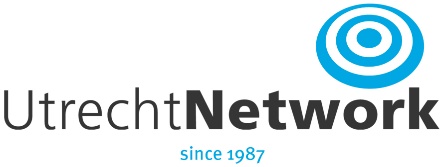 STUDENT APPLICATION FORM FOR UTRECHT NETWORK YOUNG RESEARCHER’S GRANT (Mobility Scheme)ACADEMIC YEAR 2023/2024Application deadline: 4th of February, 2023! Home university can set an earlier deadline - check it with home university coordinatorHOME UNIVERSITYHOME UNIVERSITYHOME UNIVERSITYHOME UNIVERSITYHOME UNIVERSITYHOME UNIVERSITYHOME UNIVERSITYHOME UNIVERSITYHOME UNIVERSITYHOME UNIVERSITYHOME UNIVERSITYHOME UNIVERSITYName of home universityName of home universityName of home universityName of home universityJAGIELLONIAN UNIVERSITYJAGIELLONIAN UNIVERSITYJAGIELLONIAN UNIVERSITYJAGIELLONIAN UNIVERSITYSupervisor/ Programme Coordinator at your home universitySupervisor/ Programme Coordinator at your home universitySupervisor/ Programme Coordinator at your home universitySupervisor/ Programme Coordinator at your home universitySupervisor/ Programme Coordinator at your home universitySupervisor/ Programme Coordinator at your home universitySupervisor/ Programme Coordinator at your home universitySupervisor/ Programme Coordinator at your home universityName:Name:Name:Name:E-mail:E-mail:E-mail:E-mail:Utrecht Network contact person at home universityUtrecht Network contact person at home universityUtrecht Network contact person at home universityUtrecht Network contact person at home universityUtrecht Network contact person at home universityUtrecht Network contact person at home universityUtrecht Network contact person at home universityUtrecht Network contact person at home universityName:Name:Name:Name: Izabela Zawiska  Izabela Zawiska  Izabela Zawiska  Izabela Zawiska  Izabela Zawiska E-mail:E-mail:E-mail:E-mail: izabela.zawiska@uj.edu.pl izabela.zawiska@uj.edu.pl izabela.zawiska@uj.edu.pl izabela.zawiska@uj.edu.pl izabela.zawiska@uj.edu.plHOST UNIVERSITYHOST UNIVERSITYHOST UNIVERSITYHOST UNIVERSITYHOST UNIVERSITYHOST UNIVERSITYHOST UNIVERSITYHOST UNIVERSITYHOST UNIVERSITYHOST UNIVERSITYHOST UNIVERSITYHOST UNIVERSITYName of host university:Name of host university:Name of host university:Name of host university:Proposed start of mobility:Proposed start of mobility:Proposed start of mobility:Proposed start of mobility:Duration of mobility:Duration of mobility:Duration of mobility:Duration of mobility:STUDENT’S DATASTUDENT’S DATASTUDENT’S DATASTUDENT’S DATASTUDENT’S DATASTUDENT’S DATASTUDENT’S DATASTUDENT’S DATASTUDENT’S DATASTUDENT’S DATASTUDENT’S DATASTUDENT’S DATANameNameNameNameDate of birth:Date of birth:GenderPlace of birthPlace of birthE-mailCurrent address (valid until):Current address (valid until):Current address (valid until):Current address (valid until):Permanent address (if different):Permanent address (if different):Permanent address (if different):Permanent address (if different):Field of studyField of studyField of studyField of studyDiploma/Degree for which you are currently studyingDiploma/Degree for which you are currently studyingDiploma/Degree for which you are currently studyingDiploma/Degree for which you are currently studyingDiploma/Degree for which you are currently studyingDiploma/Degree for which you are currently studyingDiploma/Degree for which you are currently studyingNumber of higher education study years prior to departure abroad:Number of higher education study years prior to departure abroad:Number of higher education study years prior to departure abroad:Number of higher education study years prior to departure abroad:Number of higher education study years prior to departure abroad:Number of higher education study years prior to departure abroad:Number of higher education study years prior to departure abroad:Are you eligible for Erasmus+ ! Please note that preference will be given to applicants not eligible for Erasmus+)Are you eligible for Erasmus+ ! Please note that preference will be given to applicants not eligible for Erasmus+)Are you eligible for Erasmus+ ! Please note that preference will be given to applicants not eligible for Erasmus+)Are you eligible for Erasmus+ ! Please note that preference will be given to applicants not eligible for Erasmus+)Are you eligible for Erasmus+ ! Please note that preference will be given to applicants not eligible for Erasmus+)Are you eligible for Erasmus+ ! Please note that preference will be given to applicants not eligible for Erasmus+)Are you eligible for Erasmus+ ! Please note that preference will be given to applicants not eligible for Erasmus+)  Yes  No  Yes  NoIf not, please explain why:If not, please explain why:If not, please explain why:Have you applied for Utrecht Network Young Researcher’s Grant beforeHave you applied for Utrecht Network Young Researcher’s Grant beforeHave you applied for Utrecht Network Young Researcher’s Grant beforeHave you applied for Utrecht Network Young Researcher’s Grant beforeHave you applied for Utrecht Network Young Researcher’s Grant beforeHave you applied for Utrecht Network Young Researcher’s Grant beforeHave you applied for Utrecht Network Young Researcher’s Grant before  Yes  No  Yes  NoIf Yes, has it been grantedIf Yes, has it been grantedIf Yes, has it been grantedIf Yes, has it been grantedIf Yes, has it been grantedIf Yes, has it been grantedIf Yes, has it been granted   Yes  NoDid you get any other grant for supporting your mobility under the Utrecht Network Mobility Scheme?Did you get any other grant for supporting your mobility under the Utrecht Network Mobility Scheme?Did you get any other grant for supporting your mobility under the Utrecht Network Mobility Scheme?Did you get any other grant for supporting your mobility under the Utrecht Network Mobility Scheme?Did you get any other grant for supporting your mobility under the Utrecht Network Mobility Scheme?Did you get any other grant for supporting your mobility under the Utrecht Network Mobility Scheme?Did you get any other grant for supporting your mobility under the Utrecht Network Mobility Scheme?  Yes  No  Yes  NoMOBILITY PURPOSEMOBILITY PURPOSEMOBILITY PURPOSEMOBILITY PURPOSEMOBILITY PURPOSEMOBILITY PURPOSEMOBILITY PURPOSEMOBILITY PURPOSEMOBILITY PURPOSEMOBILITY PURPOSEMOBILITY PURPOSEMOBILITY PURPOSEBriefly describe your research project (no more than 500 words) or indicate the courses you want to attend at the receiving institution including course number, title, and ECTS credits (please note that preference will be given to research projects):Briefly describe your research project (no more than 500 words) or indicate the courses you want to attend at the receiving institution including course number, title, and ECTS credits (please note that preference will be given to research projects):Briefly describe your research project (no more than 500 words) or indicate the courses you want to attend at the receiving institution including course number, title, and ECTS credits (please note that preference will be given to research projects):Briefly describe your research project (no more than 500 words) or indicate the courses you want to attend at the receiving institution including course number, title, and ECTS credits (please note that preference will be given to research projects):Briefly describe your research project (no more than 500 words) or indicate the courses you want to attend at the receiving institution including course number, title, and ECTS credits (please note that preference will be given to research projects):Briefly describe your research project (no more than 500 words) or indicate the courses you want to attend at the receiving institution including course number, title, and ECTS credits (please note that preference will be given to research projects):Briefly describe your research project (no more than 500 words) or indicate the courses you want to attend at the receiving institution including course number, title, and ECTS credits (please note that preference will be given to research projects):Briefly describe your research project (no more than 500 words) or indicate the courses you want to attend at the receiving institution including course number, title, and ECTS credits (please note that preference will be given to research projects):MOTIVATION:MOTIVATION:MOTIVATION:MOTIVATION:MOTIVATION:MOTIVATION:MOTIVATION:MOTIVATION:MOTIVATION:MOTIVATION:MOTIVATION:MOTIVATION:Added value for you:Added value for you:Added value for you:Added value for you:Added value for you:Added value for you:Added value for you:Added value for you:Added value for you:Added value for you:Added value for you:Added value for the home and host university:Added value for the home and host university:Added value for the home and host university:Added value for the home and host university:Added value for the home and host university:Added value for the home and host university:Added value for the home and host university:Added value for the home and host university:Added value for the home and host university:Added value for the home and host university:Added value for the home and host university:ADDITIONAL DOCUMENTS ! Incomplete applications will not be consideredADDITIONAL DOCUMENTS ! Incomplete applications will not be consideredADDITIONAL DOCUMENTS ! Incomplete applications will not be consideredADDITIONAL DOCUMENTS ! Incomplete applications will not be consideredADDITIONAL DOCUMENTS ! Incomplete applications will not be consideredADDITIONAL DOCUMENTS ! Incomplete applications will not be consideredADDITIONAL DOCUMENTS ! Incomplete applications will not be consideredADDITIONAL DOCUMENTS ! Incomplete applications will not be consideredADDITIONAL DOCUMENTS ! Incomplete applications will not be consideredADDITIONAL DOCUMENTS ! Incomplete applications will not be consideredADDITIONAL DOCUMENTS ! Incomplete applications will not be consideredADDITIONAL DOCUMENTS ! Incomplete applications will not be considered Letter of Recommendation by supervisor/ programme coordinator  Letter of Acceptance (by an academic supervisor/coordinator at the host institution) Letter of Recommendation by supervisor/ programme coordinator  Letter of Acceptance (by an academic supervisor/coordinator at the host institution) Letter of Recommendation by supervisor/ programme coordinator  Letter of Acceptance (by an academic supervisor/coordinator at the host institution) Letter of Recommendation by supervisor/ programme coordinator  Letter of Acceptance (by an academic supervisor/coordinator at the host institution) Letter of Recommendation by supervisor/ programme coordinator  Letter of Acceptance (by an academic supervisor/coordinator at the host institution) Letter of Recommendation by supervisor/ programme coordinator  Letter of Acceptance (by an academic supervisor/coordinator at the host institution) Letter of Recommendation by supervisor/ programme coordinator  Letter of Acceptance (by an academic supervisor/coordinator at the host institution) Letter of Recommendation by supervisor/ programme coordinator  Letter of Acceptance (by an academic supervisor/coordinator at the host institution) Letter of Recommendation by supervisor/ programme coordinator  Letter of Acceptance (by an academic supervisor/coordinator at the host institution) Letter of Recommendation by supervisor/ programme coordinator  Letter of Acceptance (by an academic supervisor/coordinator at the host institution)SIGNATURE/ DATE/ PLACESIGNATURE/ DATE/ PLACESIGNATURE/ DATE/ PLACESIGNATURE/ DATE/ PLACESIGNATURE/ DATE/ PLACESIGNATURE/ DATE/ PLACESIGNATURE/ DATE/ PLACESIGNATURE/ DATE/ PLACESIGNATURE/ DATE/ PLACESIGNATURE/ DATE/ PLACESIGNATURE/ DATE/ PLACESIGNATURE/ DATE/ PLACE